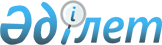 О снятии ограничительных мероприятий и признании утратившим силу решения акима сельского округа Куркелес Сарыагашского района от 28 июня 2019 года № 66 "Об установлении ограничительных мероприятий на улице К.Айкынбекова в населенном пункте Нурлы жол сельского округа Куркелес Сарыагашского района"Решение акима сельского округа Куркелес Сарыагашского района Туркестанской области от 11 сентября 2019 года № 103. Зарегистрировано Департаментом юстиции Туркестанской области 11 сентября 2019 года № 5178
      В соответствии с подпунктом 8) статьи 10-1 Закона Республики Казахстан от 10 июля 2002 года "О ветеринарии", подпунктом 4) пункта 2 статьи 46 Закона Республики Казахстан от 6 апреля 2016 года "О правовых актах" и на основании представления руководителя Сарыагашской районной территориальной инспекции Туркестанской области Комитета ветеринарного контроля и надзора Министерства сельского хозяйства Республики Казахстан от 3 сентября 2019 года № 02-05/325 временно исполняющий обязанности акима сельского округа Куркелес Сарыагашского района РЕШИЛ:
      1. Снять ограничительные мероприятия на улице К.Айкынбекова в населенном пункте Нурлы жол селсьского округа Куркелес Сарыагашского района в связи с проведением комплекса ветеринарно - санитарных мероприятий по ликвидации очагов с заболеванием собак бешенством.
      2. Признать утратившим силу решение акима сельского округа Куркелес Сарыагашского района от 28 июня 2019 года № 66 "Об установлении ограничительных мероприятий на улице К.Айкынбекова в населенном пункте Нурлы жол сельского округа Куркелес Сарыагашского района" (зарегистрировано в Реестре государственной регистрации нормативных правовых актов № 5108, опубликовано 5 июля 2019 года № 27 (11703) общественно-политической газеты "Сарыагаш" и в эталонном контрольном банке нормативно правовых актов Республики Казахстан в электронном виде 12 июля 2019 года).
      3. Государственную учреждению "Аппарат акима сельского округа Куркелес Сарыагашского района" в установленном законодательством Республики Казахстан порядке обеспечить:
      1) государственную регистрацию настоящего решения в Департаменте юстиции Туркестанской области;
      2) в течение десяти календарных дней со дня государственной регистрации настоящего решения направление его копии в бумажном и электронном виде на казахском и русском языках в Республиканское государственное предприятие на праве хозяйственного ведения "Институт законодательства и правовой информации Республики Казахстан" Министерства юстиции Республики Казахстан для официального опубликования и включения в эталонный контрольный банк нормативных правовых актов Республики Казахстан;
      3) размещение настоящего решения на интернет-ресурсе акимата Сарыагашского района после его официального опубликования.
      4. Контроль за исполнением настоящего решения оставляю за собой.
      5. Настоящее решение вводится в действие со дня его первого офицального опубликования.
					© 2012. РГП на ПХВ «Институт законодательства и правовой информации Республики Казахстан» Министерства юстиции Республики Казахстан
				
      Времменно исполняющий

      обязанности акима сельского округа

      Куркелес Сарыагашского района

А. Рахимбердиев
